	Return to: 	Alberta Organic Producers Association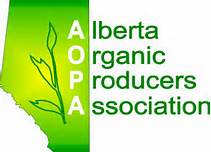 	56424 Hwy 2	Sturgeon County, AB, T8R 0G9	T: 780-939-5808 F: 780-939-6738	Email: aopapet@gmail.com2023 Fee Invoice for Producers in TransitionName: ________________________________________Operator #:___________ (assigned by TCO)Mailing Address: _______________________________________Town:__________________________Postal Code: _________________Phone:____________________Fax:___________________________Email: ______________________________________________________________________________Please make check payable to Alberta Organic Producers Association (AOPA) and submit with your completed application to the address noted above. AOPA GST # 877430769 RT0001CERTIFICATION FEESCERTIFICATION FEESCERTIFICATION FEES RateMembership & Chapter Fees:Membership & Chapter Fees:Membership & Chapter Fees:  Includes Chapter Membership, Administration, Accounting,  Chapter fees to meet expenses   Includes Chapter Membership, Administration, Accounting,  Chapter fees to meet expenses  $390.00 AOPA GST # 877430769 RT0001 AOPA GST # 877430769 RT0001Inspection Fees   FREE for Never Certified Applicants ONLY-Not transferring members.Inspection Fees   FREE for Never Certified Applicants ONLY-Not transferring members.Farm Inspection includes 4 hours of inspection time. Cost is $65 per hour for each additional hour.  Farm Inspection includes 4 hours of inspection time. Cost is $65 per hour for each additional hour.   $495.00New Applicant Certification Fees for Transition YearNew Applicant Certification Fees for Transition YearNew Applicant Certification Fees for Transition Year     COR - Transition only - No certification to sell organic anywhere - first year applicants only. For Chapter members seeking certification who only meet the requirements of transition. To qualify for this discount, the operator cannot be eligible for any organic sales through any programs this year.     COR - Transition only - No certification to sell organic anywhere - first year applicants only. For Chapter members seeking certification who only meet the requirements of transition. To qualify for this discount, the operator cannot be eligible for any organic sales through any programs this year. $160.50Sub - Total550.50Add GST5% 27.50Membership TCO Cert – NO GST ADDED TO THIS FEE    50.00Total to Remit$628.00